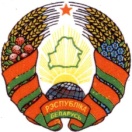 Магiлеускi  абласны Савет дэпутатау                    Могилевский  областной Совет депутатов        ХОЦIМСКI РАЁННЫ                                            ХОТИМСКИЙ РАЙОННЫЙ         САВЕТ ДЭПУТАТАУ                                                   СОВЕТ ДЕПУТАТОВ                 РАШЭННЕ                                      		              РЕШЕНИЕ«24» марта  2023 г. № 56-3 	                              г.п. Хоцiмск                                                                                                  г.п.ХотимскОб изменении решения Хотимскогорайонного Совета депутатов от 12 ноября 2019 г. № 22-2На основании пункта 7 статьи 3, абзаца третьего пункта 2 статьи 230 и абзаца третьего пункта 10 статьи 241 Налогового кодекса Республики Беларусь Хотимский районный Совет депутатов РЕШИЛ:	1. Внести в решение Хотимского районного Совета депутатов от      12 ноября 2019 г. № 22-2 «Об увеличении (уменьшении) ставок налога на недвижимость и земельного налога» следующие изменения:1.1. пункт 1 после слов «государственная регистрация» дополнить словами «, коммунальных унитарных предприятий, имущество которых находится в собственности Могилевской области, имеющих на праве хозяйственного ведения местные автомобильные дороги общего пользования.»;1.2. пункт 3 изложить в следующей редакции:«3. Уменьшить ставки налога на недвижимость и земельного налога в два раза для коммунальных унитарных предприятий, имущество которых находится в собственности Могилевской области, имеющих на праве хозяйственного ведения местные автомобильные дороги общего пользования.».	2. Обнародовать (опубликовать) настоящее решение в газете «Шлях Кастрычніка».	3. Настоящее решение вступает в силу после его официального опубликования и распространяет свое действие на отношения, возникшие с 1 января 2023 г.Председатель        				     	                        Е.В. Николаенко